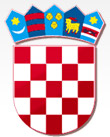 REPUBLIKA HRVATSKAOSNOVNA ŠKOLA „“ VLADIMIR NAZOR “ ĐAKOVOKLASA:360-02/16-01/01URBROJ: 2121-15-16-8 031/813-406Fax: 031/813-406            e-mail: ured@os-vnazor-dj.skole.hr U Đakovu  4. kolovoza 2016. 	Temeljem članka 5. Pravilnika o provedbi postupaka nabave bagatelne vrijednosti, članka 62. Statuta OŠ „Vladimir Nazor“ Đakovo,  a na osnovu  Zapisnika o pregledu i ocjeni ponuda Klasa: 360-01/01-01/01; Urbroj: 2121-15-16-7 od 4. 8  2016. godine ravnatelj Škole donosiODLUKU O ODABIRUI.	Naručitelj: Osnovna škola „Vladimir Nazor“ Đakovo, K. Tomislava 18  II.	Predmet nabave:   usluga za izradu glavnog projekta za obnovu sustava grijanja zgrade Osnovne škole „Vladimir Nazor“ ĐakovoIII.Naziv ponuditelja čija je ponuda odabrana za sklapanje ugovora o  nabavi bagatelne   vrijednosti                         LEKOTERM d.o.o. iz Osijeka, Frankopanska 82  sa cijenom ponude u iznosu od =14.000,00 kn bez PDV-a    IV.	Razlog odabira odabrane ponude:	Pregledom i ocjenom ponuda od strane ovlaštenih predstavnika naručitelja ocijenjeno je, da je odabrana ponuda u potpunosti sukladna uvjetima iz dokumentacije za nadmetanje, prihvatljiva, te prema kriteriju najniže cijene ocijenjena najpovoljnijom.V.	Razlozi za isključenje ponuditelja: nemaVI.	Razlozi za odbijanje ponuda: nemaVII.	Odluka o odabiru ponude objavljuje se na  web stranici Škole. Po objavi iste slijedi sklapanje i potpisivanje Ugovora.U privitku1. Zapisnik o pregledu i ocjeni ponuda (preslika)      Ravnatelj          Andrija Šušak, prof.Dostaviti1. Ponuditeljima (x2);						2. Tajništvo3. Arhiva,ovdje